DateNom du destinataireFonctionOrganisation1234, RueVille (Québec) A0A 0A0Objet : Demande de commanditeMonsieur/Madame X,Nous sommes [présentation de votre entreprise, de votre niveau scolaire et de votre école… de votre offre de service, de votre produit ou de votre évènement ainsi que ce qui vous différencie.]Nous sommes intéressés par votre entreprise parce que [mentionner pourquoi une association entre votre organisation et l’entreprise est intéressante et comment chacun de vous peut en tirer des avantages]. C’est donc dans cette optique que nous sollicitons votre soutien. En effet, nous serions très honorés que vous acceptiez de vous associer à [votre organisation (service, produit ou évènement)] à titre de commanditaire. Nous souhaiterions aller chercher [un montant total de XXX.XX $ ou un nombre X de votre produit] afin de [expliquer comment la commandite sera utilisée]. Vous trouverez, ci-jointe, notre offre de visibilité. Afin de favoriser notre préparation, il serait apprécié de recevoir une réponse de votre part d’ici le [date]. Nous demeurons à votre disposition pour une éventuelle rencontre ou une conversation téléphonique afin de vous fournir de plus amples informations. L’équipe de [nom de votre organisation] vous remercie de l’intérêt que vous porterez à cette demande et vous prie d’accepter nos meilleures salutations.Pour de plus amples renseignements,[Signature]Prénom, NomTitre de la personne-ressourceAdresse (s’il y a lieu)Numéro de téléphoneCourriel[Titre du projet]Offre de visibilitéPrière d’émettre le chèque au nom [Nom de votre entreprise][Votre adresse]Date limite pour nous faire parvenir votre réponse : [date]Mention de votre commandite lors du lancement officielMention de votre commandite dans le communiqué de presseMention de votre commandite sur le site internet de l’écoleImpression de votre logo sur les 100 affiches distribuéesLogo sur nos 1000 dépliantsPARTENAIRE PLATINE500 $xxxxXPARTENAIRE OR250 $xxxXPARTENAIRE ARGENT100 $xxXPARTENAIRE BRONZE50$xx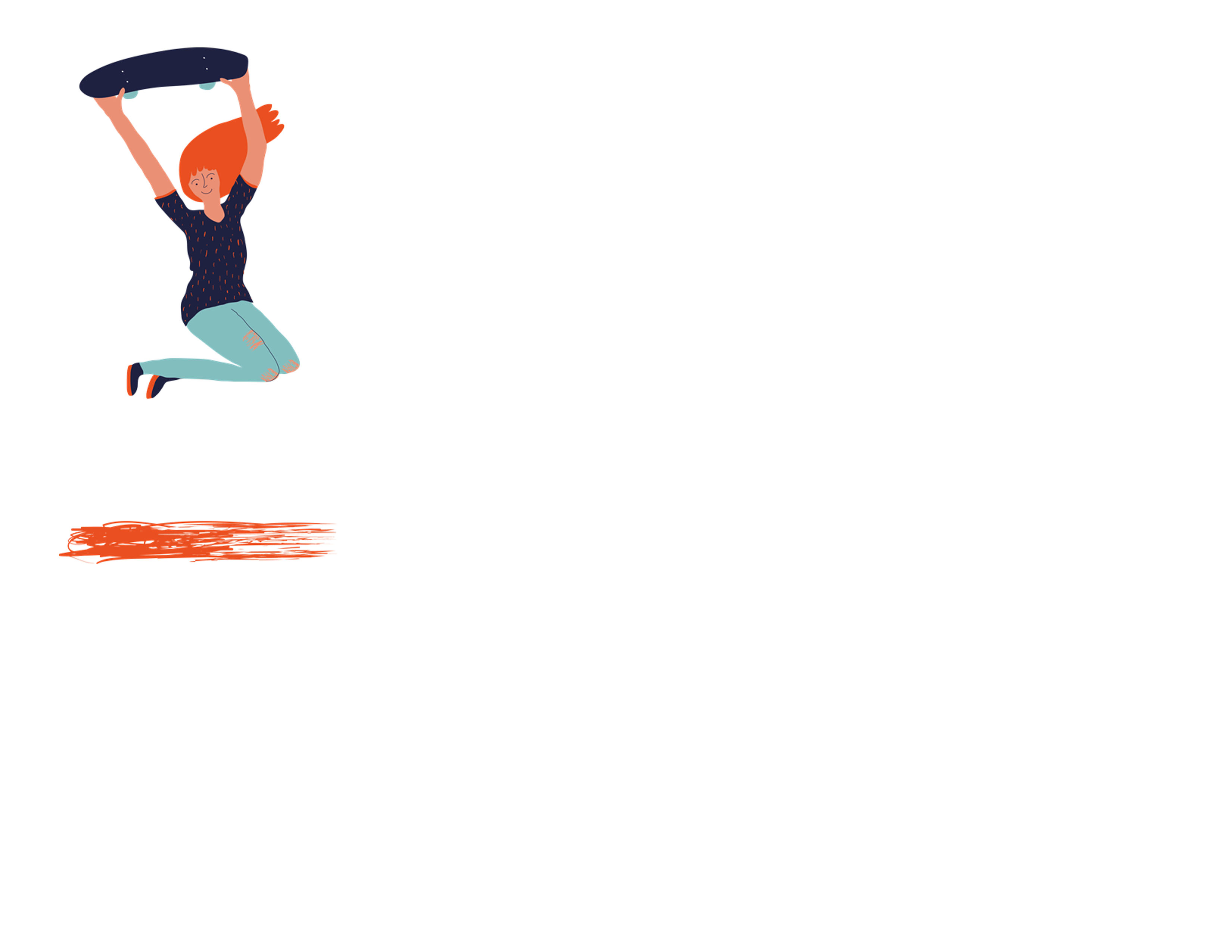 